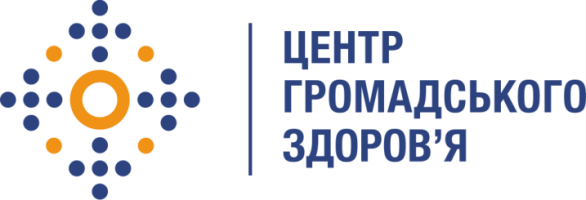 Державна установа 
«Центр громадського здоров’я Міністерства охорони здоров’я України» оголошує конкурс на відбір Консультанта для перерахунку існуючих тарифів на надання послуг, пов’язаних з ВІЛ та обрахунку «розширеного пакету послуг» в рамках програми Глобального фонду прискорення прогресу у зменшенні тягаря туберкульозу та ВІЛ-інфекції в Україні.Назва позиції: Консультант для перерахунку існуючих тарифів на надання послуг, пов’язаних з ВІЛ та обрахунку «розширеного пакету послуг»Інформація щодо установи:Головним завданнями Державної установи «Центр громадського здоров’я Міністерства охорони здоров’я України» (далі – Центр) є діяльність у сфері громадського здоров’я. Центр виконує лікувально-профілактичні, науково-практичні та організаційно-методичні функції у сфері охорони здоров’я з метою забезпечення якості лікування хворих на cоціально-небезпечні захворювання, зокрема ВІЛ/СНІД, туберкульоз, наркозалежність, вірусні гепатити тощо, попередження захворювань в контексті розбудови системи громадського здоров’я. Центр приймає участь в розробці регуляторної політики  і взаємодіє з іншими міністерствами, науково-дослідними установами, міжнародними установами та громадськими організаціями, що працюють в сфері громадського здоров’я та протидії соціально небезпечним захворюванням.Основні обов’язки:Визначення критеріїв до формування списку референтних закладів для збору даних (як для "базового пакета" так і для "розширеного пакету"). Під референтними закладами мається на увазі список організацій, які вже надавали ці послуги в 2020 році. Очікується, що сформована вибірка буде статистично значущою.Розробка інструменту на основі форми xls. для збору даних від обраних референтних закладів. Мається на увазі, що форма буде розроблена на основі показників, зазначених у Методиці https://zakon.rada.gov.ua/laws/show/z0857-19#TextКонсультування представників референтних закладів, які будуть заповнювати форми xls.  на предмет коректного «рознесення» даних по зазначеним показникам.Аналіз отриманих даних від референтних закладів, здійснення оновленого розрахунку граничних тарифів на надання послуг. Здійснення розрахунку «розширеного пакету», що включатимуть в себе перелік послуг, наданих фахівцями Центру. Розробка інструменту на основі форми xls. для збору даних від двох основних реципієнтів Глобального Фонду (МБФ «Альянс громадського здоров’я», БО «Мережа 100% життя») для внесення інформації по витратам з квартальних звітів по використаним коштам субгрантів. Консультування представників основних реципієнтів, які будуть заповнювати форми xls.  на предмет коректного «рознесення» даних по зазначеним показникам.Аналіз отриманих даних від основних реципієнтів, здійснення розрахунку по переліку послуг, що мають входити в «розширений пакет» граничних тарифів на надання послуг.Кваліфікаційні вимоги:Вища освіта за напрямками «економіка», «фінанси» або релевантні.Досвід виконання аналогічних робіт.Відмінний рівень роботи з комп’ютером, знання MS Word, MS Excel.Термін виконання робіт  - 31 липня 2021 року.В резюме обов`язково вкажіть рівень очікуваної винагороди. Резюме має бути надіслано електронною поштою на електронну адресу: vacancies@phc.org.ua. В темі листа, будь ласка, зазначте: «143-2021 Консультант для перерахунку існуючих тарифів на надання послуг, пов’язаних з ВІЛ та обрахунку «розширеного пакету послуг».Термін подання документів – до 7 травня 2021 року, реєстрація документів 
завершується о 18:00.За результатами відбору резюме кандидати будуть запрошені до участі у співбесіді. У зв’язку з великою кількістю заявок, ми будемо контактувати лише з кандидатами, запрошеними на співбесіду. Умови завдання та контракту можуть бути докладніше обговорені під час співбесіди.Державна установа «Центр громадського здоров’я Міністерства охорони здоров’я України» залишає за собою право повторно розмістити оголошення про вакансію, скасувати конкурс на заміщення вакансії, запропонувати посаду зі зміненими обов’язками чи іншою тривалістю контракту. 